Szanowni Państwo,zwracamy się z uprzejmą prośbą o przekazanie informacji dotyczącej wyrobów zawierających azbest na terenie Gminy Łomianki. Wypełnienie ankiety jest obowiązkowe!W razie pytań związanych z ankietą prosimy o kontakt z Wykonawcą:AT GROUP SA, ul. Główna 5, 42-693 Krupski Młyn, telefony kontaktowe: 785 702 804, 785 708 808, 32 285 70 13, e-mail: azbest@atgroupsa.pl lubUrzędem Gminy w Łomiankach.Ankietę należy z złożyć:w formie papierowej:Wysyłając na adres Urzędu Miejskiego w Łomiankach lub Wykonawcy lub,Składając osobiście w siedzibie Urzędu Miejskiego w Łomiankach lub,w formie elektronicznej:Wysyłając wypełniony formularz na dedykowany adres e-mail: azbest@atgroupsa.pl lub,Za pomocą elektronicznego formularza ankiety dostępnego na stronie www:www.atgroupsa.pl/azbest/lomianki/ankieta .Pola zaznaczone na szaro to pola nieobowiązkowe.Szanowni Państwo,zwracamy się z uprzejmą prośbą o przekazanie informacji dotyczącej wyrobów zawierających azbest na terenie Gminy Łomianki. Wypełnienie ankiety jest obowiązkowe!W razie pytań związanych z ankietą prosimy o kontakt z Wykonawcą:AT GROUP SA, ul. Główna 5, 42-693 Krupski Młyn, telefony kontaktowe: 785 702 804, 785 708 808, 32 285 70 13, e-mail: azbest@atgroupsa.pl lubUrzędem Gminy w Łomiankach.Ankietę należy z złożyć:w formie papierowej:Wysyłając na adres Urzędu Miejskiego w Łomiankach lub Wykonawcy lub,Składając osobiście w siedzibie Urzędu Miejskiego w Łomiankach lub,w formie elektronicznej:Wysyłając wypełniony formularz na dedykowany adres e-mail: azbest@atgroupsa.pl lub,Za pomocą elektronicznego formularza ankiety dostępnego na stronie www:www.atgroupsa.pl/azbest/lomianki/ankieta .Pola zaznaczone na szaro to pola nieobowiązkowe.Szanowni Państwo,zwracamy się z uprzejmą prośbą o przekazanie informacji dotyczącej wyrobów zawierających azbest na terenie Gminy Łomianki. Wypełnienie ankiety jest obowiązkowe!W razie pytań związanych z ankietą prosimy o kontakt z Wykonawcą:AT GROUP SA, ul. Główna 5, 42-693 Krupski Młyn, telefony kontaktowe: 785 702 804, 785 708 808, 32 285 70 13, e-mail: azbest@atgroupsa.pl lubUrzędem Gminy w Łomiankach.Ankietę należy z złożyć:w formie papierowej:Wysyłając na adres Urzędu Miejskiego w Łomiankach lub Wykonawcy lub,Składając osobiście w siedzibie Urzędu Miejskiego w Łomiankach lub,w formie elektronicznej:Wysyłając wypełniony formularz na dedykowany adres e-mail: azbest@atgroupsa.pl lub,Za pomocą elektronicznego formularza ankiety dostępnego na stronie www:www.atgroupsa.pl/azbest/lomianki/ankieta .Pola zaznaczone na szaro to pola nieobowiązkowe.Szanowni Państwo,zwracamy się z uprzejmą prośbą o przekazanie informacji dotyczącej wyrobów zawierających azbest na terenie Gminy Łomianki. Wypełnienie ankiety jest obowiązkowe!W razie pytań związanych z ankietą prosimy o kontakt z Wykonawcą:AT GROUP SA, ul. Główna 5, 42-693 Krupski Młyn, telefony kontaktowe: 785 702 804, 785 708 808, 32 285 70 13, e-mail: azbest@atgroupsa.pl lubUrzędem Gminy w Łomiankach.Ankietę należy z złożyć:w formie papierowej:Wysyłając na adres Urzędu Miejskiego w Łomiankach lub Wykonawcy lub,Składając osobiście w siedzibie Urzędu Miejskiego w Łomiankach lub,w formie elektronicznej:Wysyłając wypełniony formularz na dedykowany adres e-mail: azbest@atgroupsa.pl lub,Za pomocą elektronicznego formularza ankiety dostępnego na stronie www:www.atgroupsa.pl/azbest/lomianki/ankieta .Pola zaznaczone na szaro to pola nieobowiązkowe.Szanowni Państwo,zwracamy się z uprzejmą prośbą o przekazanie informacji dotyczącej wyrobów zawierających azbest na terenie Gminy Łomianki. Wypełnienie ankiety jest obowiązkowe!W razie pytań związanych z ankietą prosimy o kontakt z Wykonawcą:AT GROUP SA, ul. Główna 5, 42-693 Krupski Młyn, telefony kontaktowe: 785 702 804, 785 708 808, 32 285 70 13, e-mail: azbest@atgroupsa.pl lubUrzędem Gminy w Łomiankach.Ankietę należy z złożyć:w formie papierowej:Wysyłając na adres Urzędu Miejskiego w Łomiankach lub Wykonawcy lub,Składając osobiście w siedzibie Urzędu Miejskiego w Łomiankach lub,w formie elektronicznej:Wysyłając wypełniony formularz na dedykowany adres e-mail: azbest@atgroupsa.pl lub,Za pomocą elektronicznego formularza ankiety dostępnego na stronie www:www.atgroupsa.pl/azbest/lomianki/ankieta .Pola zaznaczone na szaro to pola nieobowiązkowe.Szanowni Państwo,zwracamy się z uprzejmą prośbą o przekazanie informacji dotyczącej wyrobów zawierających azbest na terenie Gminy Łomianki. Wypełnienie ankiety jest obowiązkowe!W razie pytań związanych z ankietą prosimy o kontakt z Wykonawcą:AT GROUP SA, ul. Główna 5, 42-693 Krupski Młyn, telefony kontaktowe: 785 702 804, 785 708 808, 32 285 70 13, e-mail: azbest@atgroupsa.pl lubUrzędem Gminy w Łomiankach.Ankietę należy z złożyć:w formie papierowej:Wysyłając na adres Urzędu Miejskiego w Łomiankach lub Wykonawcy lub,Składając osobiście w siedzibie Urzędu Miejskiego w Łomiankach lub,w formie elektronicznej:Wysyłając wypełniony formularz na dedykowany adres e-mail: azbest@atgroupsa.pl lub,Za pomocą elektronicznego formularza ankiety dostępnego na stronie www:www.atgroupsa.pl/azbest/lomianki/ankieta .Pola zaznaczone na szaro to pola nieobowiązkowe.Szanowni Państwo,zwracamy się z uprzejmą prośbą o przekazanie informacji dotyczącej wyrobów zawierających azbest na terenie Gminy Łomianki. Wypełnienie ankiety jest obowiązkowe!W razie pytań związanych z ankietą prosimy o kontakt z Wykonawcą:AT GROUP SA, ul. Główna 5, 42-693 Krupski Młyn, telefony kontaktowe: 785 702 804, 785 708 808, 32 285 70 13, e-mail: azbest@atgroupsa.pl lubUrzędem Gminy w Łomiankach.Ankietę należy z złożyć:w formie papierowej:Wysyłając na adres Urzędu Miejskiego w Łomiankach lub Wykonawcy lub,Składając osobiście w siedzibie Urzędu Miejskiego w Łomiankach lub,w formie elektronicznej:Wysyłając wypełniony formularz na dedykowany adres e-mail: azbest@atgroupsa.pl lub,Za pomocą elektronicznego formularza ankiety dostępnego na stronie www:www.atgroupsa.pl/azbest/lomianki/ankieta .Pola zaznaczone na szaro to pola nieobowiązkowe.Szanowni Państwo,zwracamy się z uprzejmą prośbą o przekazanie informacji dotyczącej wyrobów zawierających azbest na terenie Gminy Łomianki. Wypełnienie ankiety jest obowiązkowe!W razie pytań związanych z ankietą prosimy o kontakt z Wykonawcą:AT GROUP SA, ul. Główna 5, 42-693 Krupski Młyn, telefony kontaktowe: 785 702 804, 785 708 808, 32 285 70 13, e-mail: azbest@atgroupsa.pl lubUrzędem Gminy w Łomiankach.Ankietę należy z złożyć:w formie papierowej:Wysyłając na adres Urzędu Miejskiego w Łomiankach lub Wykonawcy lub,Składając osobiście w siedzibie Urzędu Miejskiego w Łomiankach lub,w formie elektronicznej:Wysyłając wypełniony formularz na dedykowany adres e-mail: azbest@atgroupsa.pl lub,Za pomocą elektronicznego formularza ankiety dostępnego na stronie www:www.atgroupsa.pl/azbest/lomianki/ankieta .Pola zaznaczone na szaro to pola nieobowiązkowe.Szanowni Państwo,zwracamy się z uprzejmą prośbą o przekazanie informacji dotyczącej wyrobów zawierających azbest na terenie Gminy Łomianki. Wypełnienie ankiety jest obowiązkowe!W razie pytań związanych z ankietą prosimy o kontakt z Wykonawcą:AT GROUP SA, ul. Główna 5, 42-693 Krupski Młyn, telefony kontaktowe: 785 702 804, 785 708 808, 32 285 70 13, e-mail: azbest@atgroupsa.pl lubUrzędem Gminy w Łomiankach.Ankietę należy z złożyć:w formie papierowej:Wysyłając na adres Urzędu Miejskiego w Łomiankach lub Wykonawcy lub,Składając osobiście w siedzibie Urzędu Miejskiego w Łomiankach lub,w formie elektronicznej:Wysyłając wypełniony formularz na dedykowany adres e-mail: azbest@atgroupsa.pl lub,Za pomocą elektronicznego formularza ankiety dostępnego na stronie www:www.atgroupsa.pl/azbest/lomianki/ankieta .Pola zaznaczone na szaro to pola nieobowiązkowe.Szanowni Państwo,zwracamy się z uprzejmą prośbą o przekazanie informacji dotyczącej wyrobów zawierających azbest na terenie Gminy Łomianki. Wypełnienie ankiety jest obowiązkowe!W razie pytań związanych z ankietą prosimy o kontakt z Wykonawcą:AT GROUP SA, ul. Główna 5, 42-693 Krupski Młyn, telefony kontaktowe: 785 702 804, 785 708 808, 32 285 70 13, e-mail: azbest@atgroupsa.pl lubUrzędem Gminy w Łomiankach.Ankietę należy z złożyć:w formie papierowej:Wysyłając na adres Urzędu Miejskiego w Łomiankach lub Wykonawcy lub,Składając osobiście w siedzibie Urzędu Miejskiego w Łomiankach lub,w formie elektronicznej:Wysyłając wypełniony formularz na dedykowany adres e-mail: azbest@atgroupsa.pl lub,Za pomocą elektronicznego formularza ankiety dostępnego na stronie www:www.atgroupsa.pl/azbest/lomianki/ankieta .Pola zaznaczone na szaro to pola nieobowiązkowe.Szanowni Państwo,zwracamy się z uprzejmą prośbą o przekazanie informacji dotyczącej wyrobów zawierających azbest na terenie Gminy Łomianki. Wypełnienie ankiety jest obowiązkowe!W razie pytań związanych z ankietą prosimy o kontakt z Wykonawcą:AT GROUP SA, ul. Główna 5, 42-693 Krupski Młyn, telefony kontaktowe: 785 702 804, 785 708 808, 32 285 70 13, e-mail: azbest@atgroupsa.pl lubUrzędem Gminy w Łomiankach.Ankietę należy z złożyć:w formie papierowej:Wysyłając na adres Urzędu Miejskiego w Łomiankach lub Wykonawcy lub,Składając osobiście w siedzibie Urzędu Miejskiego w Łomiankach lub,w formie elektronicznej:Wysyłając wypełniony formularz na dedykowany adres e-mail: azbest@atgroupsa.pl lub,Za pomocą elektronicznego formularza ankiety dostępnego na stronie www:www.atgroupsa.pl/azbest/lomianki/ankieta .Pola zaznaczone na szaro to pola nieobowiązkowe.Szanowni Państwo,zwracamy się z uprzejmą prośbą o przekazanie informacji dotyczącej wyrobów zawierających azbest na terenie Gminy Łomianki. Wypełnienie ankiety jest obowiązkowe!W razie pytań związanych z ankietą prosimy o kontakt z Wykonawcą:AT GROUP SA, ul. Główna 5, 42-693 Krupski Młyn, telefony kontaktowe: 785 702 804, 785 708 808, 32 285 70 13, e-mail: azbest@atgroupsa.pl lubUrzędem Gminy w Łomiankach.Ankietę należy z złożyć:w formie papierowej:Wysyłając na adres Urzędu Miejskiego w Łomiankach lub Wykonawcy lub,Składając osobiście w siedzibie Urzędu Miejskiego w Łomiankach lub,w formie elektronicznej:Wysyłając wypełniony formularz na dedykowany adres e-mail: azbest@atgroupsa.pl lub,Za pomocą elektronicznego formularza ankiety dostępnego na stronie www:www.atgroupsa.pl/azbest/lomianki/ankieta .Pola zaznaczone na szaro to pola nieobowiązkowe.Szanowni Państwo,zwracamy się z uprzejmą prośbą o przekazanie informacji dotyczącej wyrobów zawierających azbest na terenie Gminy Łomianki. Wypełnienie ankiety jest obowiązkowe!W razie pytań związanych z ankietą prosimy o kontakt z Wykonawcą:AT GROUP SA, ul. Główna 5, 42-693 Krupski Młyn, telefony kontaktowe: 785 702 804, 785 708 808, 32 285 70 13, e-mail: azbest@atgroupsa.pl lubUrzędem Gminy w Łomiankach.Ankietę należy z złożyć:w formie papierowej:Wysyłając na adres Urzędu Miejskiego w Łomiankach lub Wykonawcy lub,Składając osobiście w siedzibie Urzędu Miejskiego w Łomiankach lub,w formie elektronicznej:Wysyłając wypełniony formularz na dedykowany adres e-mail: azbest@atgroupsa.pl lub,Za pomocą elektronicznego formularza ankiety dostępnego na stronie www:www.atgroupsa.pl/azbest/lomianki/ankieta .Pola zaznaczone na szaro to pola nieobowiązkowe.Szanowni Państwo,zwracamy się z uprzejmą prośbą o przekazanie informacji dotyczącej wyrobów zawierających azbest na terenie Gminy Łomianki. Wypełnienie ankiety jest obowiązkowe!W razie pytań związanych z ankietą prosimy o kontakt z Wykonawcą:AT GROUP SA, ul. Główna 5, 42-693 Krupski Młyn, telefony kontaktowe: 785 702 804, 785 708 808, 32 285 70 13, e-mail: azbest@atgroupsa.pl lubUrzędem Gminy w Łomiankach.Ankietę należy z złożyć:w formie papierowej:Wysyłając na adres Urzędu Miejskiego w Łomiankach lub Wykonawcy lub,Składając osobiście w siedzibie Urzędu Miejskiego w Łomiankach lub,w formie elektronicznej:Wysyłając wypełniony formularz na dedykowany adres e-mail: azbest@atgroupsa.pl lub,Za pomocą elektronicznego formularza ankiety dostępnego na stronie www:www.atgroupsa.pl/azbest/lomianki/ankieta .Pola zaznaczone na szaro to pola nieobowiązkowe.Szanowni Państwo,zwracamy się z uprzejmą prośbą o przekazanie informacji dotyczącej wyrobów zawierających azbest na terenie Gminy Łomianki. Wypełnienie ankiety jest obowiązkowe!W razie pytań związanych z ankietą prosimy o kontakt z Wykonawcą:AT GROUP SA, ul. Główna 5, 42-693 Krupski Młyn, telefony kontaktowe: 785 702 804, 785 708 808, 32 285 70 13, e-mail: azbest@atgroupsa.pl lubUrzędem Gminy w Łomiankach.Ankietę należy z złożyć:w formie papierowej:Wysyłając na adres Urzędu Miejskiego w Łomiankach lub Wykonawcy lub,Składając osobiście w siedzibie Urzędu Miejskiego w Łomiankach lub,w formie elektronicznej:Wysyłając wypełniony formularz na dedykowany adres e-mail: azbest@atgroupsa.pl lub,Za pomocą elektronicznego formularza ankiety dostępnego na stronie www:www.atgroupsa.pl/azbest/lomianki/ankieta .Pola zaznaczone na szaro to pola nieobowiązkowe.Szanowni Państwo,zwracamy się z uprzejmą prośbą o przekazanie informacji dotyczącej wyrobów zawierających azbest na terenie Gminy Łomianki. Wypełnienie ankiety jest obowiązkowe!W razie pytań związanych z ankietą prosimy o kontakt z Wykonawcą:AT GROUP SA, ul. Główna 5, 42-693 Krupski Młyn, telefony kontaktowe: 785 702 804, 785 708 808, 32 285 70 13, e-mail: azbest@atgroupsa.pl lubUrzędem Gminy w Łomiankach.Ankietę należy z złożyć:w formie papierowej:Wysyłając na adres Urzędu Miejskiego w Łomiankach lub Wykonawcy lub,Składając osobiście w siedzibie Urzędu Miejskiego w Łomiankach lub,w formie elektronicznej:Wysyłając wypełniony formularz na dedykowany adres e-mail: azbest@atgroupsa.pl lub,Za pomocą elektronicznego formularza ankiety dostępnego na stronie www:www.atgroupsa.pl/azbest/lomianki/ankieta .Pola zaznaczone na szaro to pola nieobowiązkowe.Szanowni Państwo,zwracamy się z uprzejmą prośbą o przekazanie informacji dotyczącej wyrobów zawierających azbest na terenie Gminy Łomianki. Wypełnienie ankiety jest obowiązkowe!W razie pytań związanych z ankietą prosimy o kontakt z Wykonawcą:AT GROUP SA, ul. Główna 5, 42-693 Krupski Młyn, telefony kontaktowe: 785 702 804, 785 708 808, 32 285 70 13, e-mail: azbest@atgroupsa.pl lubUrzędem Gminy w Łomiankach.Ankietę należy z złożyć:w formie papierowej:Wysyłając na adres Urzędu Miejskiego w Łomiankach lub Wykonawcy lub,Składając osobiście w siedzibie Urzędu Miejskiego w Łomiankach lub,w formie elektronicznej:Wysyłając wypełniony formularz na dedykowany adres e-mail: azbest@atgroupsa.pl lub,Za pomocą elektronicznego formularza ankiety dostępnego na stronie www:www.atgroupsa.pl/azbest/lomianki/ankieta .Pola zaznaczone na szaro to pola nieobowiązkowe.Szanowni Państwo,zwracamy się z uprzejmą prośbą o przekazanie informacji dotyczącej wyrobów zawierających azbest na terenie Gminy Łomianki. Wypełnienie ankiety jest obowiązkowe!W razie pytań związanych z ankietą prosimy o kontakt z Wykonawcą:AT GROUP SA, ul. Główna 5, 42-693 Krupski Młyn, telefony kontaktowe: 785 702 804, 785 708 808, 32 285 70 13, e-mail: azbest@atgroupsa.pl lubUrzędem Gminy w Łomiankach.Ankietę należy z złożyć:w formie papierowej:Wysyłając na adres Urzędu Miejskiego w Łomiankach lub Wykonawcy lub,Składając osobiście w siedzibie Urzędu Miejskiego w Łomiankach lub,w formie elektronicznej:Wysyłając wypełniony formularz na dedykowany adres e-mail: azbest@atgroupsa.pl lub,Za pomocą elektronicznego formularza ankiety dostępnego na stronie www:www.atgroupsa.pl/azbest/lomianki/ankieta .Pola zaznaczone na szaro to pola nieobowiązkowe.Szanowni Państwo,zwracamy się z uprzejmą prośbą o przekazanie informacji dotyczącej wyrobów zawierających azbest na terenie Gminy Łomianki. Wypełnienie ankiety jest obowiązkowe!W razie pytań związanych z ankietą prosimy o kontakt z Wykonawcą:AT GROUP SA, ul. Główna 5, 42-693 Krupski Młyn, telefony kontaktowe: 785 702 804, 785 708 808, 32 285 70 13, e-mail: azbest@atgroupsa.pl lubUrzędem Gminy w Łomiankach.Ankietę należy z złożyć:w formie papierowej:Wysyłając na adres Urzędu Miejskiego w Łomiankach lub Wykonawcy lub,Składając osobiście w siedzibie Urzędu Miejskiego w Łomiankach lub,w formie elektronicznej:Wysyłając wypełniony formularz na dedykowany adres e-mail: azbest@atgroupsa.pl lub,Za pomocą elektronicznego formularza ankiety dostępnego na stronie www:www.atgroupsa.pl/azbest/lomianki/ankieta .Pola zaznaczone na szaro to pola nieobowiązkowe.Szanowni Państwo,zwracamy się z uprzejmą prośbą o przekazanie informacji dotyczącej wyrobów zawierających azbest na terenie Gminy Łomianki. Wypełnienie ankiety jest obowiązkowe!W razie pytań związanych z ankietą prosimy o kontakt z Wykonawcą:AT GROUP SA, ul. Główna 5, 42-693 Krupski Młyn, telefony kontaktowe: 785 702 804, 785 708 808, 32 285 70 13, e-mail: azbest@atgroupsa.pl lubUrzędem Gminy w Łomiankach.Ankietę należy z złożyć:w formie papierowej:Wysyłając na adres Urzędu Miejskiego w Łomiankach lub Wykonawcy lub,Składając osobiście w siedzibie Urzędu Miejskiego w Łomiankach lub,w formie elektronicznej:Wysyłając wypełniony formularz na dedykowany adres e-mail: azbest@atgroupsa.pl lub,Za pomocą elektronicznego formularza ankiety dostępnego na stronie www:www.atgroupsa.pl/azbest/lomianki/ankieta .Pola zaznaczone na szaro to pola nieobowiązkowe.Szanowni Państwo,zwracamy się z uprzejmą prośbą o przekazanie informacji dotyczącej wyrobów zawierających azbest na terenie Gminy Łomianki. Wypełnienie ankiety jest obowiązkowe!W razie pytań związanych z ankietą prosimy o kontakt z Wykonawcą:AT GROUP SA, ul. Główna 5, 42-693 Krupski Młyn, telefony kontaktowe: 785 702 804, 785 708 808, 32 285 70 13, e-mail: azbest@atgroupsa.pl lubUrzędem Gminy w Łomiankach.Ankietę należy z złożyć:w formie papierowej:Wysyłając na adres Urzędu Miejskiego w Łomiankach lub Wykonawcy lub,Składając osobiście w siedzibie Urzędu Miejskiego w Łomiankach lub,w formie elektronicznej:Wysyłając wypełniony formularz na dedykowany adres e-mail: azbest@atgroupsa.pl lub,Za pomocą elektronicznego formularza ankiety dostępnego na stronie www:www.atgroupsa.pl/azbest/lomianki/ankieta .Pola zaznaczone na szaro to pola nieobowiązkowe.Szanowni Państwo,zwracamy się z uprzejmą prośbą o przekazanie informacji dotyczącej wyrobów zawierających azbest na terenie Gminy Łomianki. Wypełnienie ankiety jest obowiązkowe!W razie pytań związanych z ankietą prosimy o kontakt z Wykonawcą:AT GROUP SA, ul. Główna 5, 42-693 Krupski Młyn, telefony kontaktowe: 785 702 804, 785 708 808, 32 285 70 13, e-mail: azbest@atgroupsa.pl lubUrzędem Gminy w Łomiankach.Ankietę należy z złożyć:w formie papierowej:Wysyłając na adres Urzędu Miejskiego w Łomiankach lub Wykonawcy lub,Składając osobiście w siedzibie Urzędu Miejskiego w Łomiankach lub,w formie elektronicznej:Wysyłając wypełniony formularz na dedykowany adres e-mail: azbest@atgroupsa.pl lub,Za pomocą elektronicznego formularza ankiety dostępnego na stronie www:www.atgroupsa.pl/azbest/lomianki/ankieta .Pola zaznaczone na szaro to pola nieobowiązkowe.Szanowni Państwo,zwracamy się z uprzejmą prośbą o przekazanie informacji dotyczącej wyrobów zawierających azbest na terenie Gminy Łomianki. Wypełnienie ankiety jest obowiązkowe!W razie pytań związanych z ankietą prosimy o kontakt z Wykonawcą:AT GROUP SA, ul. Główna 5, 42-693 Krupski Młyn, telefony kontaktowe: 785 702 804, 785 708 808, 32 285 70 13, e-mail: azbest@atgroupsa.pl lubUrzędem Gminy w Łomiankach.Ankietę należy z złożyć:w formie papierowej:Wysyłając na adres Urzędu Miejskiego w Łomiankach lub Wykonawcy lub,Składając osobiście w siedzibie Urzędu Miejskiego w Łomiankach lub,w formie elektronicznej:Wysyłając wypełniony formularz na dedykowany adres e-mail: azbest@atgroupsa.pl lub,Za pomocą elektronicznego formularza ankiety dostępnego na stronie www:www.atgroupsa.pl/azbest/lomianki/ankieta .Pola zaznaczone na szaro to pola nieobowiązkowe.Szanowni Państwo,zwracamy się z uprzejmą prośbą o przekazanie informacji dotyczącej wyrobów zawierających azbest na terenie Gminy Łomianki. Wypełnienie ankiety jest obowiązkowe!W razie pytań związanych z ankietą prosimy o kontakt z Wykonawcą:AT GROUP SA, ul. Główna 5, 42-693 Krupski Młyn, telefony kontaktowe: 785 702 804, 785 708 808, 32 285 70 13, e-mail: azbest@atgroupsa.pl lubUrzędem Gminy w Łomiankach.Ankietę należy z złożyć:w formie papierowej:Wysyłając na adres Urzędu Miejskiego w Łomiankach lub Wykonawcy lub,Składając osobiście w siedzibie Urzędu Miejskiego w Łomiankach lub,w formie elektronicznej:Wysyłając wypełniony formularz na dedykowany adres e-mail: azbest@atgroupsa.pl lub,Za pomocą elektronicznego formularza ankiety dostępnego na stronie www:www.atgroupsa.pl/azbest/lomianki/ankieta .Pola zaznaczone na szaro to pola nieobowiązkowe.Szanowni Państwo,zwracamy się z uprzejmą prośbą o przekazanie informacji dotyczącej wyrobów zawierających azbest na terenie Gminy Łomianki. Wypełnienie ankiety jest obowiązkowe!W razie pytań związanych z ankietą prosimy o kontakt z Wykonawcą:AT GROUP SA, ul. Główna 5, 42-693 Krupski Młyn, telefony kontaktowe: 785 702 804, 785 708 808, 32 285 70 13, e-mail: azbest@atgroupsa.pl lubUrzędem Gminy w Łomiankach.Ankietę należy z złożyć:w formie papierowej:Wysyłając na adres Urzędu Miejskiego w Łomiankach lub Wykonawcy lub,Składając osobiście w siedzibie Urzędu Miejskiego w Łomiankach lub,w formie elektronicznej:Wysyłając wypełniony formularz na dedykowany adres e-mail: azbest@atgroupsa.pl lub,Za pomocą elektronicznego formularza ankiety dostępnego na stronie www:www.atgroupsa.pl/azbest/lomianki/ankieta .Pola zaznaczone na szaro to pola nieobowiązkowe.Szanowni Państwo,zwracamy się z uprzejmą prośbą o przekazanie informacji dotyczącej wyrobów zawierających azbest na terenie Gminy Łomianki. Wypełnienie ankiety jest obowiązkowe!W razie pytań związanych z ankietą prosimy o kontakt z Wykonawcą:AT GROUP SA, ul. Główna 5, 42-693 Krupski Młyn, telefony kontaktowe: 785 702 804, 785 708 808, 32 285 70 13, e-mail: azbest@atgroupsa.pl lubUrzędem Gminy w Łomiankach.Ankietę należy z złożyć:w formie papierowej:Wysyłając na adres Urzędu Miejskiego w Łomiankach lub Wykonawcy lub,Składając osobiście w siedzibie Urzędu Miejskiego w Łomiankach lub,w formie elektronicznej:Wysyłając wypełniony formularz na dedykowany adres e-mail: azbest@atgroupsa.pl lub,Za pomocą elektronicznego formularza ankiety dostępnego na stronie www:www.atgroupsa.pl/azbest/lomianki/ankieta .Pola zaznaczone na szaro to pola nieobowiązkowe.Szanowni Państwo,zwracamy się z uprzejmą prośbą o przekazanie informacji dotyczącej wyrobów zawierających azbest na terenie Gminy Łomianki. Wypełnienie ankiety jest obowiązkowe!W razie pytań związanych z ankietą prosimy o kontakt z Wykonawcą:AT GROUP SA, ul. Główna 5, 42-693 Krupski Młyn, telefony kontaktowe: 785 702 804, 785 708 808, 32 285 70 13, e-mail: azbest@atgroupsa.pl lubUrzędem Gminy w Łomiankach.Ankietę należy z złożyć:w formie papierowej:Wysyłając na adres Urzędu Miejskiego w Łomiankach lub Wykonawcy lub,Składając osobiście w siedzibie Urzędu Miejskiego w Łomiankach lub,w formie elektronicznej:Wysyłając wypełniony formularz na dedykowany adres e-mail: azbest@atgroupsa.pl lub,Za pomocą elektronicznego formularza ankiety dostępnego na stronie www:www.atgroupsa.pl/azbest/lomianki/ankieta .Pola zaznaczone na szaro to pola nieobowiązkowe.Szanowni Państwo,zwracamy się z uprzejmą prośbą o przekazanie informacji dotyczącej wyrobów zawierających azbest na terenie Gminy Łomianki. Wypełnienie ankiety jest obowiązkowe!W razie pytań związanych z ankietą prosimy o kontakt z Wykonawcą:AT GROUP SA, ul. Główna 5, 42-693 Krupski Młyn, telefony kontaktowe: 785 702 804, 785 708 808, 32 285 70 13, e-mail: azbest@atgroupsa.pl lubUrzędem Gminy w Łomiankach.Ankietę należy z złożyć:w formie papierowej:Wysyłając na adres Urzędu Miejskiego w Łomiankach lub Wykonawcy lub,Składając osobiście w siedzibie Urzędu Miejskiego w Łomiankach lub,w formie elektronicznej:Wysyłając wypełniony formularz na dedykowany adres e-mail: azbest@atgroupsa.pl lub,Za pomocą elektronicznego formularza ankiety dostępnego na stronie www:www.atgroupsa.pl/azbest/lomianki/ankieta .Pola zaznaczone na szaro to pola nieobowiązkowe.Szanowni Państwo,zwracamy się z uprzejmą prośbą o przekazanie informacji dotyczącej wyrobów zawierających azbest na terenie Gminy Łomianki. Wypełnienie ankiety jest obowiązkowe!W razie pytań związanych z ankietą prosimy o kontakt z Wykonawcą:AT GROUP SA, ul. Główna 5, 42-693 Krupski Młyn, telefony kontaktowe: 785 702 804, 785 708 808, 32 285 70 13, e-mail: azbest@atgroupsa.pl lubUrzędem Gminy w Łomiankach.Ankietę należy z złożyć:w formie papierowej:Wysyłając na adres Urzędu Miejskiego w Łomiankach lub Wykonawcy lub,Składając osobiście w siedzibie Urzędu Miejskiego w Łomiankach lub,w formie elektronicznej:Wysyłając wypełniony formularz na dedykowany adres e-mail: azbest@atgroupsa.pl lub,Za pomocą elektronicznego formularza ankiety dostępnego na stronie www:www.atgroupsa.pl/azbest/lomianki/ankieta .Pola zaznaczone na szaro to pola nieobowiązkowe.Szanowni Państwo,zwracamy się z uprzejmą prośbą o przekazanie informacji dotyczącej wyrobów zawierających azbest na terenie Gminy Łomianki. Wypełnienie ankiety jest obowiązkowe!W razie pytań związanych z ankietą prosimy o kontakt z Wykonawcą:AT GROUP SA, ul. Główna 5, 42-693 Krupski Młyn, telefony kontaktowe: 785 702 804, 785 708 808, 32 285 70 13, e-mail: azbest@atgroupsa.pl lubUrzędem Gminy w Łomiankach.Ankietę należy z złożyć:w formie papierowej:Wysyłając na adres Urzędu Miejskiego w Łomiankach lub Wykonawcy lub,Składając osobiście w siedzibie Urzędu Miejskiego w Łomiankach lub,w formie elektronicznej:Wysyłając wypełniony formularz na dedykowany adres e-mail: azbest@atgroupsa.pl lub,Za pomocą elektronicznego formularza ankiety dostępnego na stronie www:www.atgroupsa.pl/azbest/lomianki/ankieta .Pola zaznaczone na szaro to pola nieobowiązkowe.Szanowni Państwo,zwracamy się z uprzejmą prośbą o przekazanie informacji dotyczącej wyrobów zawierających azbest na terenie Gminy Łomianki. Wypełnienie ankiety jest obowiązkowe!W razie pytań związanych z ankietą prosimy o kontakt z Wykonawcą:AT GROUP SA, ul. Główna 5, 42-693 Krupski Młyn, telefony kontaktowe: 785 702 804, 785 708 808, 32 285 70 13, e-mail: azbest@atgroupsa.pl lubUrzędem Gminy w Łomiankach.Ankietę należy z złożyć:w formie papierowej:Wysyłając na adres Urzędu Miejskiego w Łomiankach lub Wykonawcy lub,Składając osobiście w siedzibie Urzędu Miejskiego w Łomiankach lub,w formie elektronicznej:Wysyłając wypełniony formularz na dedykowany adres e-mail: azbest@atgroupsa.pl lub,Za pomocą elektronicznego formularza ankiety dostępnego na stronie www:www.atgroupsa.pl/azbest/lomianki/ankieta .Pola zaznaczone na szaro to pola nieobowiązkowe.Szanowni Państwo,zwracamy się z uprzejmą prośbą o przekazanie informacji dotyczącej wyrobów zawierających azbest na terenie Gminy Łomianki. Wypełnienie ankiety jest obowiązkowe!W razie pytań związanych z ankietą prosimy o kontakt z Wykonawcą:AT GROUP SA, ul. Główna 5, 42-693 Krupski Młyn, telefony kontaktowe: 785 702 804, 785 708 808, 32 285 70 13, e-mail: azbest@atgroupsa.pl lubUrzędem Gminy w Łomiankach.Ankietę należy z złożyć:w formie papierowej:Wysyłając na adres Urzędu Miejskiego w Łomiankach lub Wykonawcy lub,Składając osobiście w siedzibie Urzędu Miejskiego w Łomiankach lub,w formie elektronicznej:Wysyłając wypełniony formularz na dedykowany adres e-mail: azbest@atgroupsa.pl lub,Za pomocą elektronicznego formularza ankiety dostępnego na stronie www:www.atgroupsa.pl/azbest/lomianki/ankieta .Pola zaznaczone na szaro to pola nieobowiązkowe.Szanowni Państwo,zwracamy się z uprzejmą prośbą o przekazanie informacji dotyczącej wyrobów zawierających azbest na terenie Gminy Łomianki. Wypełnienie ankiety jest obowiązkowe!W razie pytań związanych z ankietą prosimy o kontakt z Wykonawcą:AT GROUP SA, ul. Główna 5, 42-693 Krupski Młyn, telefony kontaktowe: 785 702 804, 785 708 808, 32 285 70 13, e-mail: azbest@atgroupsa.pl lubUrzędem Gminy w Łomiankach.Ankietę należy z złożyć:w formie papierowej:Wysyłając na adres Urzędu Miejskiego w Łomiankach lub Wykonawcy lub,Składając osobiście w siedzibie Urzędu Miejskiego w Łomiankach lub,w formie elektronicznej:Wysyłając wypełniony formularz na dedykowany adres e-mail: azbest@atgroupsa.pl lub,Za pomocą elektronicznego formularza ankiety dostępnego na stronie www:www.atgroupsa.pl/azbest/lomianki/ankieta .Pola zaznaczone na szaro to pola nieobowiązkowe.Szanowni Państwo,zwracamy się z uprzejmą prośbą o przekazanie informacji dotyczącej wyrobów zawierających azbest na terenie Gminy Łomianki. Wypełnienie ankiety jest obowiązkowe!W razie pytań związanych z ankietą prosimy o kontakt z Wykonawcą:AT GROUP SA, ul. Główna 5, 42-693 Krupski Młyn, telefony kontaktowe: 785 702 804, 785 708 808, 32 285 70 13, e-mail: azbest@atgroupsa.pl lubUrzędem Gminy w Łomiankach.Ankietę należy z złożyć:w formie papierowej:Wysyłając na adres Urzędu Miejskiego w Łomiankach lub Wykonawcy lub,Składając osobiście w siedzibie Urzędu Miejskiego w Łomiankach lub,w formie elektronicznej:Wysyłając wypełniony formularz na dedykowany adres e-mail: azbest@atgroupsa.pl lub,Za pomocą elektronicznego formularza ankiety dostępnego na stronie www:www.atgroupsa.pl/azbest/lomianki/ankieta .Pola zaznaczone na szaro to pola nieobowiązkowe.Szanowni Państwo,zwracamy się z uprzejmą prośbą o przekazanie informacji dotyczącej wyrobów zawierających azbest na terenie Gminy Łomianki. Wypełnienie ankiety jest obowiązkowe!W razie pytań związanych z ankietą prosimy o kontakt z Wykonawcą:AT GROUP SA, ul. Główna 5, 42-693 Krupski Młyn, telefony kontaktowe: 785 702 804, 785 708 808, 32 285 70 13, e-mail: azbest@atgroupsa.pl lubUrzędem Gminy w Łomiankach.Ankietę należy z złożyć:w formie papierowej:Wysyłając na adres Urzędu Miejskiego w Łomiankach lub Wykonawcy lub,Składając osobiście w siedzibie Urzędu Miejskiego w Łomiankach lub,w formie elektronicznej:Wysyłając wypełniony formularz na dedykowany adres e-mail: azbest@atgroupsa.pl lub,Za pomocą elektronicznego formularza ankiety dostępnego na stronie www:www.atgroupsa.pl/azbest/lomianki/ankieta .Pola zaznaczone na szaro to pola nieobowiązkowe.ADRES NIERUCHOMOŚCIADRES NIERUCHOMOŚCIADRES NIERUCHOMOŚCIADRES NIERUCHOMOŚCIADRES NIERUCHOMOŚCIADRES NIERUCHOMOŚCIADRES NIERUCHOMOŚCIADRES NIERUCHOMOŚCIADRES NIERUCHOMOŚCIADRES NIERUCHOMOŚCIADRES NIERUCHOMOŚCIADRES NIERUCHOMOŚCIADRES NIERUCHOMOŚCIADRES NIERUCHOMOŚCIADRES NIERUCHOMOŚCIADRES NIERUCHOMOŚCIADRES NIERUCHOMOŚCIADRES NIERUCHOMOŚCIADRES NIERUCHOMOŚCIADRES NIERUCHOMOŚCIADRES NIERUCHOMOŚCIADRES NIERUCHOMOŚCIADRES NIERUCHOMOŚCIADRES NIERUCHOMOŚCIADRES NIERUCHOMOŚCIADRES NIERUCHOMOŚCIADRES NIERUCHOMOŚCIADRES NIERUCHOMOŚCIADRES NIERUCHOMOŚCIADRES NIERUCHOMOŚCIADRES NIERUCHOMOŚCIADRES NIERUCHOMOŚCIADRES NIERUCHOMOŚCIADRES NIERUCHOMOŚCIADRES NIERUCHOMOŚCIMIEJSCOWOŚĆMIEJSCOWOŚĆMIEJSCOWOŚĆMIEJSCOWOŚĆMIEJSCOWOŚĆULICAULICAULICAULICAULICANUMERNUMERNUMERNUMERNUMERNUMER DZIAŁKINUMER DZIAŁKINUMER DZIAŁKINUMER DZIAŁKINUMER DZIAŁKIOBRĘBOBRĘBOBRĘBOBRĘBOBRĘBOBRĘBOBRĘBOBRĘBOBRĘBRODZAJ WYROBU AZBESTOWEGO (PROSZĘ ZAZNACZYĆ WŁAŚCIWĄ ODPOWIEDŹ)Jeśli na terenie działki występują różne rodzaje wyrobu, proszę wypełnić jedną ankietę dla każdego rodzaju wyrobu.RODZAJE WYROBÓW ZNAJDUJĄ SIĘ NA DRUGIEJ STRONIE ANKIETYRODZAJ WYROBU AZBESTOWEGO (PROSZĘ ZAZNACZYĆ WŁAŚCIWĄ ODPOWIEDŹ)Jeśli na terenie działki występują różne rodzaje wyrobu, proszę wypełnić jedną ankietę dla każdego rodzaju wyrobu.RODZAJE WYROBÓW ZNAJDUJĄ SIĘ NA DRUGIEJ STRONIE ANKIETYRODZAJ WYROBU AZBESTOWEGO (PROSZĘ ZAZNACZYĆ WŁAŚCIWĄ ODPOWIEDŹ)Jeśli na terenie działki występują różne rodzaje wyrobu, proszę wypełnić jedną ankietę dla każdego rodzaju wyrobu.RODZAJE WYROBÓW ZNAJDUJĄ SIĘ NA DRUGIEJ STRONIE ANKIETYRODZAJ WYROBU AZBESTOWEGO (PROSZĘ ZAZNACZYĆ WŁAŚCIWĄ ODPOWIEDŹ)Jeśli na terenie działki występują różne rodzaje wyrobu, proszę wypełnić jedną ankietę dla każdego rodzaju wyrobu.RODZAJE WYROBÓW ZNAJDUJĄ SIĘ NA DRUGIEJ STRONIE ANKIETYRODZAJ WYROBU AZBESTOWEGO (PROSZĘ ZAZNACZYĆ WŁAŚCIWĄ ODPOWIEDŹ)Jeśli na terenie działki występują różne rodzaje wyrobu, proszę wypełnić jedną ankietę dla każdego rodzaju wyrobu.RODZAJE WYROBÓW ZNAJDUJĄ SIĘ NA DRUGIEJ STRONIE ANKIETYRODZAJ WYROBU AZBESTOWEGO (PROSZĘ ZAZNACZYĆ WŁAŚCIWĄ ODPOWIEDŹ)Jeśli na terenie działki występują różne rodzaje wyrobu, proszę wypełnić jedną ankietę dla każdego rodzaju wyrobu.RODZAJE WYROBÓW ZNAJDUJĄ SIĘ NA DRUGIEJ STRONIE ANKIETYRODZAJ WYROBU AZBESTOWEGO (PROSZĘ ZAZNACZYĆ WŁAŚCIWĄ ODPOWIEDŹ)Jeśli na terenie działki występują różne rodzaje wyrobu, proszę wypełnić jedną ankietę dla każdego rodzaju wyrobu.RODZAJE WYROBÓW ZNAJDUJĄ SIĘ NA DRUGIEJ STRONIE ANKIETYRODZAJ WYROBU AZBESTOWEGO (PROSZĘ ZAZNACZYĆ WŁAŚCIWĄ ODPOWIEDŹ)Jeśli na terenie działki występują różne rodzaje wyrobu, proszę wypełnić jedną ankietę dla każdego rodzaju wyrobu.RODZAJE WYROBÓW ZNAJDUJĄ SIĘ NA DRUGIEJ STRONIE ANKIETYRODZAJ WYROBU AZBESTOWEGO (PROSZĘ ZAZNACZYĆ WŁAŚCIWĄ ODPOWIEDŹ)Jeśli na terenie działki występują różne rodzaje wyrobu, proszę wypełnić jedną ankietę dla każdego rodzaju wyrobu.RODZAJE WYROBÓW ZNAJDUJĄ SIĘ NA DRUGIEJ STRONIE ANKIETYRODZAJ WYROBU AZBESTOWEGO (PROSZĘ ZAZNACZYĆ WŁAŚCIWĄ ODPOWIEDŹ)Jeśli na terenie działki występują różne rodzaje wyrobu, proszę wypełnić jedną ankietę dla każdego rodzaju wyrobu.RODZAJE WYROBÓW ZNAJDUJĄ SIĘ NA DRUGIEJ STRONIE ANKIETYRODZAJ WYROBU AZBESTOWEGO (PROSZĘ ZAZNACZYĆ WŁAŚCIWĄ ODPOWIEDŹ)Jeśli na terenie działki występują różne rodzaje wyrobu, proszę wypełnić jedną ankietę dla każdego rodzaju wyrobu.RODZAJE WYROBÓW ZNAJDUJĄ SIĘ NA DRUGIEJ STRONIE ANKIETYRODZAJ WYROBU AZBESTOWEGO (PROSZĘ ZAZNACZYĆ WŁAŚCIWĄ ODPOWIEDŹ)Jeśli na terenie działki występują różne rodzaje wyrobu, proszę wypełnić jedną ankietę dla każdego rodzaju wyrobu.RODZAJE WYROBÓW ZNAJDUJĄ SIĘ NA DRUGIEJ STRONIE ANKIETYRODZAJ WYROBU AZBESTOWEGO (PROSZĘ ZAZNACZYĆ WŁAŚCIWĄ ODPOWIEDŹ)Jeśli na terenie działki występują różne rodzaje wyrobu, proszę wypełnić jedną ankietę dla każdego rodzaju wyrobu.RODZAJE WYROBÓW ZNAJDUJĄ SIĘ NA DRUGIEJ STRONIE ANKIETYRODZAJ WYROBU AZBESTOWEGO (PROSZĘ ZAZNACZYĆ WŁAŚCIWĄ ODPOWIEDŹ)Jeśli na terenie działki występują różne rodzaje wyrobu, proszę wypełnić jedną ankietę dla każdego rodzaju wyrobu.RODZAJE WYROBÓW ZNAJDUJĄ SIĘ NA DRUGIEJ STRONIE ANKIETYRODZAJ WYROBU AZBESTOWEGO (PROSZĘ ZAZNACZYĆ WŁAŚCIWĄ ODPOWIEDŹ)Jeśli na terenie działki występują różne rodzaje wyrobu, proszę wypełnić jedną ankietę dla każdego rodzaju wyrobu.RODZAJE WYROBÓW ZNAJDUJĄ SIĘ NA DRUGIEJ STRONIE ANKIETYRODZAJ WYROBU AZBESTOWEGO (PROSZĘ ZAZNACZYĆ WŁAŚCIWĄ ODPOWIEDŹ)Jeśli na terenie działki występują różne rodzaje wyrobu, proszę wypełnić jedną ankietę dla każdego rodzaju wyrobu.RODZAJE WYROBÓW ZNAJDUJĄ SIĘ NA DRUGIEJ STRONIE ANKIETYRODZAJ WYROBU AZBESTOWEGO (PROSZĘ ZAZNACZYĆ WŁAŚCIWĄ ODPOWIEDŹ)Jeśli na terenie działki występują różne rodzaje wyrobu, proszę wypełnić jedną ankietę dla każdego rodzaju wyrobu.RODZAJE WYROBÓW ZNAJDUJĄ SIĘ NA DRUGIEJ STRONIE ANKIETYRODZAJ WYROBU AZBESTOWEGO (PROSZĘ ZAZNACZYĆ WŁAŚCIWĄ ODPOWIEDŹ)Jeśli na terenie działki występują różne rodzaje wyrobu, proszę wypełnić jedną ankietę dla każdego rodzaju wyrobu.RODZAJE WYROBÓW ZNAJDUJĄ SIĘ NA DRUGIEJ STRONIE ANKIETYRODZAJ WYROBU AZBESTOWEGO (PROSZĘ ZAZNACZYĆ WŁAŚCIWĄ ODPOWIEDŹ)Jeśli na terenie działki występują różne rodzaje wyrobu, proszę wypełnić jedną ankietę dla każdego rodzaju wyrobu.RODZAJE WYROBÓW ZNAJDUJĄ SIĘ NA DRUGIEJ STRONIE ANKIETYRODZAJ WYROBU AZBESTOWEGO (PROSZĘ ZAZNACZYĆ WŁAŚCIWĄ ODPOWIEDŹ)Jeśli na terenie działki występują różne rodzaje wyrobu, proszę wypełnić jedną ankietę dla każdego rodzaju wyrobu.RODZAJE WYROBÓW ZNAJDUJĄ SIĘ NA DRUGIEJ STRONIE ANKIETYRODZAJ WYROBU AZBESTOWEGO (PROSZĘ ZAZNACZYĆ WŁAŚCIWĄ ODPOWIEDŹ)Jeśli na terenie działki występują różne rodzaje wyrobu, proszę wypełnić jedną ankietę dla każdego rodzaju wyrobu.RODZAJE WYROBÓW ZNAJDUJĄ SIĘ NA DRUGIEJ STRONIE ANKIETYRODZAJ WYROBU AZBESTOWEGO (PROSZĘ ZAZNACZYĆ WŁAŚCIWĄ ODPOWIEDŹ)Jeśli na terenie działki występują różne rodzaje wyrobu, proszę wypełnić jedną ankietę dla każdego rodzaju wyrobu.RODZAJE WYROBÓW ZNAJDUJĄ SIĘ NA DRUGIEJ STRONIE ANKIETYRODZAJ WYROBU AZBESTOWEGO (PROSZĘ ZAZNACZYĆ WŁAŚCIWĄ ODPOWIEDŹ)Jeśli na terenie działki występują różne rodzaje wyrobu, proszę wypełnić jedną ankietę dla każdego rodzaju wyrobu.RODZAJE WYROBÓW ZNAJDUJĄ SIĘ NA DRUGIEJ STRONIE ANKIETYRODZAJ WYROBU AZBESTOWEGO (PROSZĘ ZAZNACZYĆ WŁAŚCIWĄ ODPOWIEDŹ)Jeśli na terenie działki występują różne rodzaje wyrobu, proszę wypełnić jedną ankietę dla każdego rodzaju wyrobu.RODZAJE WYROBÓW ZNAJDUJĄ SIĘ NA DRUGIEJ STRONIE ANKIETYRODZAJ WYROBU AZBESTOWEGO (PROSZĘ ZAZNACZYĆ WŁAŚCIWĄ ODPOWIEDŹ)Jeśli na terenie działki występują różne rodzaje wyrobu, proszę wypełnić jedną ankietę dla każdego rodzaju wyrobu.RODZAJE WYROBÓW ZNAJDUJĄ SIĘ NA DRUGIEJ STRONIE ANKIETYRODZAJ WYROBU AZBESTOWEGO (PROSZĘ ZAZNACZYĆ WŁAŚCIWĄ ODPOWIEDŹ)Jeśli na terenie działki występują różne rodzaje wyrobu, proszę wypełnić jedną ankietę dla każdego rodzaju wyrobu.RODZAJE WYROBÓW ZNAJDUJĄ SIĘ NA DRUGIEJ STRONIE ANKIETYRODZAJ WYROBU AZBESTOWEGO (PROSZĘ ZAZNACZYĆ WŁAŚCIWĄ ODPOWIEDŹ)Jeśli na terenie działki występują różne rodzaje wyrobu, proszę wypełnić jedną ankietę dla każdego rodzaju wyrobu.RODZAJE WYROBÓW ZNAJDUJĄ SIĘ NA DRUGIEJ STRONIE ANKIETYRODZAJ WYROBU AZBESTOWEGO (PROSZĘ ZAZNACZYĆ WŁAŚCIWĄ ODPOWIEDŹ)Jeśli na terenie działki występują różne rodzaje wyrobu, proszę wypełnić jedną ankietę dla każdego rodzaju wyrobu.RODZAJE WYROBÓW ZNAJDUJĄ SIĘ NA DRUGIEJ STRONIE ANKIETYRODZAJ WYROBU AZBESTOWEGO (PROSZĘ ZAZNACZYĆ WŁAŚCIWĄ ODPOWIEDŹ)Jeśli na terenie działki występują różne rodzaje wyrobu, proszę wypełnić jedną ankietę dla każdego rodzaju wyrobu.RODZAJE WYROBÓW ZNAJDUJĄ SIĘ NA DRUGIEJ STRONIE ANKIETYRODZAJ WYROBU AZBESTOWEGO (PROSZĘ ZAZNACZYĆ WŁAŚCIWĄ ODPOWIEDŹ)Jeśli na terenie działki występują różne rodzaje wyrobu, proszę wypełnić jedną ankietę dla każdego rodzaju wyrobu.RODZAJE WYROBÓW ZNAJDUJĄ SIĘ NA DRUGIEJ STRONIE ANKIETYRODZAJ WYROBU AZBESTOWEGO (PROSZĘ ZAZNACZYĆ WŁAŚCIWĄ ODPOWIEDŹ)Jeśli na terenie działki występują różne rodzaje wyrobu, proszę wypełnić jedną ankietę dla każdego rodzaju wyrobu.RODZAJE WYROBÓW ZNAJDUJĄ SIĘ NA DRUGIEJ STRONIE ANKIETYRODZAJ WYROBU AZBESTOWEGO (PROSZĘ ZAZNACZYĆ WŁAŚCIWĄ ODPOWIEDŹ)Jeśli na terenie działki występują różne rodzaje wyrobu, proszę wypełnić jedną ankietę dla każdego rodzaju wyrobu.RODZAJE WYROBÓW ZNAJDUJĄ SIĘ NA DRUGIEJ STRONIE ANKIETYRODZAJ WYROBU AZBESTOWEGO (PROSZĘ ZAZNACZYĆ WŁAŚCIWĄ ODPOWIEDŹ)Jeśli na terenie działki występują różne rodzaje wyrobu, proszę wypełnić jedną ankietę dla każdego rodzaju wyrobu.RODZAJE WYROBÓW ZNAJDUJĄ SIĘ NA DRUGIEJ STRONIE ANKIETYRODZAJ WYROBU AZBESTOWEGO (PROSZĘ ZAZNACZYĆ WŁAŚCIWĄ ODPOWIEDŹ)Jeśli na terenie działki występują różne rodzaje wyrobu, proszę wypełnić jedną ankietę dla każdego rodzaju wyrobu.RODZAJE WYROBÓW ZNAJDUJĄ SIĘ NA DRUGIEJ STRONIE ANKIETYRODZAJ WYROBU AZBESTOWEGO (PROSZĘ ZAZNACZYĆ WŁAŚCIWĄ ODPOWIEDŹ)Jeśli na terenie działki występują różne rodzaje wyrobu, proszę wypełnić jedną ankietę dla każdego rodzaju wyrobu.RODZAJE WYROBÓW ZNAJDUJĄ SIĘ NA DRUGIEJ STRONIE ANKIETYW1W2W2W3W3W3W4W4W4W4W4W5W5W5W5W5W5W5W6W7W7W8W8W8W9W9W9W9W9W10W10W10W10W10W10W10Inne, jakie?INFORMACJE O WYROBIE AZBESTOWYMProszę o zaznaczenie odpowiedzi na pytania wymienione niżej.INFORMACJE O WYROBIE AZBESTOWYMProszę o zaznaczenie odpowiedzi na pytania wymienione niżej.INFORMACJE O WYROBIE AZBESTOWYMProszę o zaznaczenie odpowiedzi na pytania wymienione niżej.INFORMACJE O WYROBIE AZBESTOWYMProszę o zaznaczenie odpowiedzi na pytania wymienione niżej.INFORMACJE O WYROBIE AZBESTOWYMProszę o zaznaczenie odpowiedzi na pytania wymienione niżej.INFORMACJE O WYROBIE AZBESTOWYMProszę o zaznaczenie odpowiedzi na pytania wymienione niżej.INFORMACJE O WYROBIE AZBESTOWYMProszę o zaznaczenie odpowiedzi na pytania wymienione niżej.INFORMACJE O WYROBIE AZBESTOWYMProszę o zaznaczenie odpowiedzi na pytania wymienione niżej.INFORMACJE O WYROBIE AZBESTOWYMProszę o zaznaczenie odpowiedzi na pytania wymienione niżej.INFORMACJE O WYROBIE AZBESTOWYMProszę o zaznaczenie odpowiedzi na pytania wymienione niżej.INFORMACJE O WYROBIE AZBESTOWYMProszę o zaznaczenie odpowiedzi na pytania wymienione niżej.INFORMACJE O WYROBIE AZBESTOWYMProszę o zaznaczenie odpowiedzi na pytania wymienione niżej.INFORMACJE O WYROBIE AZBESTOWYMProszę o zaznaczenie odpowiedzi na pytania wymienione niżej.INFORMACJE O WYROBIE AZBESTOWYMProszę o zaznaczenie odpowiedzi na pytania wymienione niżej.INFORMACJE O WYROBIE AZBESTOWYMProszę o zaznaczenie odpowiedzi na pytania wymienione niżej.INFORMACJE O WYROBIE AZBESTOWYMProszę o zaznaczenie odpowiedzi na pytania wymienione niżej.INFORMACJE O WYROBIE AZBESTOWYMProszę o zaznaczenie odpowiedzi na pytania wymienione niżej.INFORMACJE O WYROBIE AZBESTOWYMProszę o zaznaczenie odpowiedzi na pytania wymienione niżej.INFORMACJE O WYROBIE AZBESTOWYMProszę o zaznaczenie odpowiedzi na pytania wymienione niżej.INFORMACJE O WYROBIE AZBESTOWYMProszę o zaznaczenie odpowiedzi na pytania wymienione niżej.INFORMACJE O WYROBIE AZBESTOWYMProszę o zaznaczenie odpowiedzi na pytania wymienione niżej.INFORMACJE O WYROBIE AZBESTOWYMProszę o zaznaczenie odpowiedzi na pytania wymienione niżej.INFORMACJE O WYROBIE AZBESTOWYMProszę o zaznaczenie odpowiedzi na pytania wymienione niżej.INFORMACJE O WYROBIE AZBESTOWYMProszę o zaznaczenie odpowiedzi na pytania wymienione niżej.INFORMACJE O WYROBIE AZBESTOWYMProszę o zaznaczenie odpowiedzi na pytania wymienione niżej.INFORMACJE O WYROBIE AZBESTOWYMProszę o zaznaczenie odpowiedzi na pytania wymienione niżej.INFORMACJE O WYROBIE AZBESTOWYMProszę o zaznaczenie odpowiedzi na pytania wymienione niżej.INFORMACJE O WYROBIE AZBESTOWYMProszę o zaznaczenie odpowiedzi na pytania wymienione niżej.INFORMACJE O WYROBIE AZBESTOWYMProszę o zaznaczenie odpowiedzi na pytania wymienione niżej.INFORMACJE O WYROBIE AZBESTOWYMProszę o zaznaczenie odpowiedzi na pytania wymienione niżej.INFORMACJE O WYROBIE AZBESTOWYMProszę o zaznaczenie odpowiedzi na pytania wymienione niżej.INFORMACJE O WYROBIE AZBESTOWYMProszę o zaznaczenie odpowiedzi na pytania wymienione niżej.INFORMACJE O WYROBIE AZBESTOWYMProszę o zaznaczenie odpowiedzi na pytania wymienione niżej.INFORMACJE O WYROBIE AZBESTOWYMProszę o zaznaczenie odpowiedzi na pytania wymienione niżej.INFORMACJE O WYROBIE AZBESTOWYMProszę o zaznaczenie odpowiedzi na pytania wymienione niżej.Czy wyrób jest użytkowany?Czy wyrób jest użytkowany?Czy wyrób jest użytkowany?Czy wyrób jest użytkowany?Czy wyrób jest użytkowany?Czy wyrób jest użytkowany?Czy wyrób jest użytkowany?Czy wyrób jest użytkowany?Czy wyrób jest użytkowany?TAKTAKTAKTAKTAKTAKTAKTAKTAKNIENIENIENIENIENIEJeśli TAK, w jakim celu?Jeśli TAK, w jakim celu?Jeśli TAK, w jakim celu?Jeśli TAK, w jakim celu?Jeśli TAK, w jakim celu?Jeśli TAK, w jakim celu?Jeśli TAK, w jakim celu?Jeśli TAK, w jakim celu?Jeśli TAK, w jakim celu?Jeśli NIE, proszę podać ROK zaprzestania użytkowania wyrobu.Jeśli NIE, proszę podać ROK zaprzestania użytkowania wyrobu.Jeśli NIE, proszę podać ROK zaprzestania użytkowania wyrobu.Jeśli NIE, proszę podać ROK zaprzestania użytkowania wyrobu.Jeśli NIE, proszę podać ROK zaprzestania użytkowania wyrobu.Jeśli NIE, proszę podać ROK zaprzestania użytkowania wyrobu.Jeśli NIE, proszę podać ROK zaprzestania użytkowania wyrobu.Jeśli NIE, proszę podać ROK zaprzestania użytkowania wyrobu.Jeśli NIE, proszę podać ROK zaprzestania użytkowania wyrobu.Jeśli NIE, proszę podać ROK zaprzestania użytkowania wyrobu.Jeśli NIE, proszę podać ROK zaprzestania użytkowania wyrobu.Jeśli NIE, proszę podać ROK zaprzestania użytkowania wyrobu.Jeśli NIE, proszę podać ROK zaprzestania użytkowania wyrobu.Jeśli NIE, proszę podać ROK zaprzestania użytkowania wyrobu.Jeśli NIE, proszę podać ROK zaprzestania użytkowania wyrobu.Jeśli NIE, proszę podać ROK zaprzestania użytkowania wyrobu.Jeśli NIE, proszę podać ROK zaprzestania użytkowania wyrobu.Jeśli NIE, proszę podać ROK zaprzestania użytkowania wyrobu.Jeśli NIE, proszę podać ROK zaprzestania użytkowania wyrobu.Jeśli NIE, proszę podać ROK zaprzestania użytkowania wyrobu.Szacunkowa ilość wyrobów azbestowychSzacunkowa ilość wyrobów azbestowychSzacunkowa ilość wyrobów azbestowychSzacunkowa ilość wyrobów azbestowychSzacunkowa ilość wyrobów azbestowychSzacunkowa ilość wyrobów azbestowychSzacunkowa ilość wyrobów azbestowychSzacunkowa ilość wyrobów azbestowychSzacunkowa ilość wyrobów azbestowychSzacunkowa ilość wyrobów azbestowychSzacunkowa ilość wyrobów azbestowychSzacunkowa ilość wyrobów azbestowychkg / m2 / m3 / mbkg / m2 / m3 / mbkg / m2 / m3 / mbkg / m2 / m3 / mbkg / m2 / m3 / mbkg / m2 / m3 / mbkg / m2 / m3 / mbkg / m2 / m3 / mbCzy planowane jest podjęcie działań zmierzających do usunięcia azbestu?Czy planowane jest podjęcie działań zmierzających do usunięcia azbestu?Czy planowane jest podjęcie działań zmierzających do usunięcia azbestu?Czy planowane jest podjęcie działań zmierzających do usunięcia azbestu?Czy planowane jest podjęcie działań zmierzających do usunięcia azbestu?Czy planowane jest podjęcie działań zmierzających do usunięcia azbestu?Czy planowane jest podjęcie działań zmierzających do usunięcia azbestu?Czy planowane jest podjęcie działań zmierzających do usunięcia azbestu?Czy planowane jest podjęcie działań zmierzających do usunięcia azbestu?Czy planowane jest podjęcie działań zmierzających do usunięcia azbestu?Czy planowane jest podjęcie działań zmierzających do usunięcia azbestu?Czy planowane jest podjęcie działań zmierzających do usunięcia azbestu?Czy planowane jest podjęcie działań zmierzających do usunięcia azbestu?Czy planowane jest podjęcie działań zmierzających do usunięcia azbestu?Czy planowane jest podjęcie działań zmierzających do usunięcia azbestu?Czy planowane jest podjęcie działań zmierzających do usunięcia azbestu?Czy planowane jest podjęcie działań zmierzających do usunięcia azbestu?Czy planowane jest podjęcie działań zmierzających do usunięcia azbestu?Czy planowane jest podjęcie działań zmierzających do usunięcia azbestu?Czy planowane jest podjęcie działań zmierzających do usunięcia azbestu?Czy planowane jest podjęcie działań zmierzających do usunięcia azbestu?Czy planowane jest podjęcie działań zmierzających do usunięcia azbestu?Czy planowane jest podjęcie działań zmierzających do usunięcia azbestu?TAKNIENIENIEJeśli TAK, w którym roku?Jeśli TAK, w którym roku?Jeśli TAK, w którym roku?Jeśli TAK, w którym roku?Jeśli TAK, w którym roku?Jeśli TAK, w którym roku?Jeśli TAK, w którym roku?Jeśli TAK, w którym roku?Jeśli TAK, w którym roku?Ocena stanu technicznego azbestu:Ocena stanu technicznego azbestu:Ocena stanu technicznego azbestu:Ocena stanu technicznego azbestu:Ocena stanu technicznego azbestu:Ocena stanu technicznego azbestu:Ocena stanu technicznego azbestu:Ocena stanu technicznego azbestu:posiada małe uszkodzenia (II)posiada małe uszkodzenia (II)posiada małe uszkodzenia (II)posiada małe uszkodzenia (II)posiada małe uszkodzenia (II)posiada małe uszkodzenia (II)posiada małe uszkodzenia (II)posiada małe uszkodzenia (II)posiada małe uszkodzenia (II)posiada małe uszkodzenia (II)posiada małe uszkodzenia (II)posiada małe uszkodzenia (II)posiada małe uszkodzenia (II)posiada małe uszkodzenia (II)posiada małe uszkodzenia (II)posiada małe uszkodzenia (II)posiada małe uszkodzenia (II)posiada małe uszkodzenia (II)posiada małe uszkodzenia (II)posiada małe uszkodzenia (II)wymaga  natychmiastowego usunięcia (I)wymaga  natychmiastowego usunięcia (I)wymaga  natychmiastowego usunięcia (I)wymaga  natychmiastowego usunięcia (I)wymaga  natychmiastowego usunięcia (I)wymaga  natychmiastowego usunięcia (I)wymaga  natychmiastowego usunięcia (I)wymaga  natychmiastowego usunięcia (I)wymaga  natychmiastowego usunięcia (I)wymaga  natychmiastowego usunięcia (I)wymaga  natychmiastowego usunięcia (I)wymaga  natychmiastowego usunięcia (I)wymaga  natychmiastowego usunięcia (I)nie stwarza zagrożenia (III)nie stwarza zagrożenia (III)nie stwarza zagrożenia (III)nie stwarza zagrożenia (III)nie stwarza zagrożenia (III)nie stwarza zagrożenia (III)nie stwarza zagrożenia (III)nie stwarza zagrożenia (III)nie stwarza zagrożenia (III)nie stwarza zagrożenia (III)nie stwarza zagrożenia (III)nie stwarza zagrożenia (III)nie stwarza zagrożenia (III)nie stwarza zagrożenia (III)Inne istotne informacje:Inne istotne informacje:Inne istotne informacje:Inne istotne informacje:Inne istotne informacje:Inne istotne informacje:INFORMACJE OPCJONALNEINFORMACJE OPCJONALNEINFORMACJE OPCJONALNEINFORMACJE OPCJONALNEINFORMACJE OPCJONALNEINFORMACJE OPCJONALNEINFORMACJE OPCJONALNEINFORMACJE OPCJONALNEINFORMACJE OPCJONALNEINFORMACJE OPCJONALNEINFORMACJE OPCJONALNEINFORMACJE OPCJONALNEINFORMACJE OPCJONALNEINFORMACJE OPCJONALNEINFORMACJE OPCJONALNEINFORMACJE OPCJONALNEINFORMACJE OPCJONALNEINFORMACJE OPCJONALNEINFORMACJE OPCJONALNEINFORMACJE OPCJONALNEINFORMACJE OPCJONALNEINFORMACJE OPCJONALNEINFORMACJE OPCJONALNEINFORMACJE OPCJONALNEINFORMACJE OPCJONALNEINFORMACJE OPCJONALNEINFORMACJE OPCJONALNEINFORMACJE OPCJONALNEINFORMACJE OPCJONALNEINFORMACJE OPCJONALNEINFORMACJE OPCJONALNEINFORMACJE OPCJONALNEINFORMACJE OPCJONALNEINFORMACJE OPCJONALNEINFORMACJE OPCJONALNEIMIĘ I NAZWISKOIMIĘ I NAZWISKOIMIĘ I NAZWISKOIMIĘ I NAZWISKOIMIĘ I NAZWISKOIMIĘ I NAZWISKOPODPIS i DATAPODPIS i DATAPODPIS i DATAPODPIS i DATAPODPIS i DATAPODPIS i DATAWyrażam zgodę na gromadzenie i wykorzystywanie powyższych danych przez Urząd Miejski w Łomiankach dla potrzeb związanych z inwentaryzacją i utylizacją wyrobów azbestowych. Oświadczam, że wszystkie dane zawarte w Informacji wypełniłem(am) zgodnie z prawdą.Wyrażam zgodę na gromadzenie i wykorzystywanie powyższych danych przez Urząd Miejski w Łomiankach dla potrzeb związanych z inwentaryzacją i utylizacją wyrobów azbestowych. Oświadczam, że wszystkie dane zawarte w Informacji wypełniłem(am) zgodnie z prawdą.Wyrażam zgodę na gromadzenie i wykorzystywanie powyższych danych przez Urząd Miejski w Łomiankach dla potrzeb związanych z inwentaryzacją i utylizacją wyrobów azbestowych. Oświadczam, że wszystkie dane zawarte w Informacji wypełniłem(am) zgodnie z prawdą.Wyrażam zgodę na gromadzenie i wykorzystywanie powyższych danych przez Urząd Miejski w Łomiankach dla potrzeb związanych z inwentaryzacją i utylizacją wyrobów azbestowych. Oświadczam, że wszystkie dane zawarte w Informacji wypełniłem(am) zgodnie z prawdą.Wyrażam zgodę na gromadzenie i wykorzystywanie powyższych danych przez Urząd Miejski w Łomiankach dla potrzeb związanych z inwentaryzacją i utylizacją wyrobów azbestowych. Oświadczam, że wszystkie dane zawarte w Informacji wypełniłem(am) zgodnie z prawdą.Wyrażam zgodę na gromadzenie i wykorzystywanie powyższych danych przez Urząd Miejski w Łomiankach dla potrzeb związanych z inwentaryzacją i utylizacją wyrobów azbestowych. Oświadczam, że wszystkie dane zawarte w Informacji wypełniłem(am) zgodnie z prawdą.Wyrażam zgodę na gromadzenie i wykorzystywanie powyższych danych przez Urząd Miejski w Łomiankach dla potrzeb związanych z inwentaryzacją i utylizacją wyrobów azbestowych. Oświadczam, że wszystkie dane zawarte w Informacji wypełniłem(am) zgodnie z prawdą.Wyrażam zgodę na gromadzenie i wykorzystywanie powyższych danych przez Urząd Miejski w Łomiankach dla potrzeb związanych z inwentaryzacją i utylizacją wyrobów azbestowych. Oświadczam, że wszystkie dane zawarte w Informacji wypełniłem(am) zgodnie z prawdą.Wyrażam zgodę na gromadzenie i wykorzystywanie powyższych danych przez Urząd Miejski w Łomiankach dla potrzeb związanych z inwentaryzacją i utylizacją wyrobów azbestowych. Oświadczam, że wszystkie dane zawarte w Informacji wypełniłem(am) zgodnie z prawdą.Wyrażam zgodę na gromadzenie i wykorzystywanie powyższych danych przez Urząd Miejski w Łomiankach dla potrzeb związanych z inwentaryzacją i utylizacją wyrobów azbestowych. Oświadczam, że wszystkie dane zawarte w Informacji wypełniłem(am) zgodnie z prawdą.Wyrażam zgodę na gromadzenie i wykorzystywanie powyższych danych przez Urząd Miejski w Łomiankach dla potrzeb związanych z inwentaryzacją i utylizacją wyrobów azbestowych. Oświadczam, że wszystkie dane zawarte w Informacji wypełniłem(am) zgodnie z prawdą.Wyrażam zgodę na gromadzenie i wykorzystywanie powyższych danych przez Urząd Miejski w Łomiankach dla potrzeb związanych z inwentaryzacją i utylizacją wyrobów azbestowych. Oświadczam, że wszystkie dane zawarte w Informacji wypełniłem(am) zgodnie z prawdą.Wyrażam zgodę na gromadzenie i wykorzystywanie powyższych danych przez Urząd Miejski w Łomiankach dla potrzeb związanych z inwentaryzacją i utylizacją wyrobów azbestowych. Oświadczam, że wszystkie dane zawarte w Informacji wypełniłem(am) zgodnie z prawdą.Wyrażam zgodę na gromadzenie i wykorzystywanie powyższych danych przez Urząd Miejski w Łomiankach dla potrzeb związanych z inwentaryzacją i utylizacją wyrobów azbestowych. Oświadczam, że wszystkie dane zawarte w Informacji wypełniłem(am) zgodnie z prawdą.Wyrażam zgodę na gromadzenie i wykorzystywanie powyższych danych przez Urząd Miejski w Łomiankach dla potrzeb związanych z inwentaryzacją i utylizacją wyrobów azbestowych. Oświadczam, że wszystkie dane zawarte w Informacji wypełniłem(am) zgodnie z prawdą.Wyrażam zgodę na gromadzenie i wykorzystywanie powyższych danych przez Urząd Miejski w Łomiankach dla potrzeb związanych z inwentaryzacją i utylizacją wyrobów azbestowych. Oświadczam, że wszystkie dane zawarte w Informacji wypełniłem(am) zgodnie z prawdą.Wyrażam zgodę na gromadzenie i wykorzystywanie powyższych danych przez Urząd Miejski w Łomiankach dla potrzeb związanych z inwentaryzacją i utylizacją wyrobów azbestowych. Oświadczam, że wszystkie dane zawarte w Informacji wypełniłem(am) zgodnie z prawdą.Wyrażam zgodę na gromadzenie i wykorzystywanie powyższych danych przez Urząd Miejski w Łomiankach dla potrzeb związanych z inwentaryzacją i utylizacją wyrobów azbestowych. Oświadczam, że wszystkie dane zawarte w Informacji wypełniłem(am) zgodnie z prawdą.Wyrażam zgodę na gromadzenie i wykorzystywanie powyższych danych przez Urząd Miejski w Łomiankach dla potrzeb związanych z inwentaryzacją i utylizacją wyrobów azbestowych. Oświadczam, że wszystkie dane zawarte w Informacji wypełniłem(am) zgodnie z prawdą.Wyrażam zgodę na gromadzenie i wykorzystywanie powyższych danych przez Urząd Miejski w Łomiankach dla potrzeb związanych z inwentaryzacją i utylizacją wyrobów azbestowych. Oświadczam, że wszystkie dane zawarte w Informacji wypełniłem(am) zgodnie z prawdą.Wyrażam zgodę na gromadzenie i wykorzystywanie powyższych danych przez Urząd Miejski w Łomiankach dla potrzeb związanych z inwentaryzacją i utylizacją wyrobów azbestowych. Oświadczam, że wszystkie dane zawarte w Informacji wypełniłem(am) zgodnie z prawdą.Wyrażam zgodę na gromadzenie i wykorzystywanie powyższych danych przez Urząd Miejski w Łomiankach dla potrzeb związanych z inwentaryzacją i utylizacją wyrobów azbestowych. Oświadczam, że wszystkie dane zawarte w Informacji wypełniłem(am) zgodnie z prawdą.Wyrażam zgodę na gromadzenie i wykorzystywanie powyższych danych przez Urząd Miejski w Łomiankach dla potrzeb związanych z inwentaryzacją i utylizacją wyrobów azbestowych. Oświadczam, że wszystkie dane zawarte w Informacji wypełniłem(am) zgodnie z prawdą.Wyrażam zgodę na gromadzenie i wykorzystywanie powyższych danych przez Urząd Miejski w Łomiankach dla potrzeb związanych z inwentaryzacją i utylizacją wyrobów azbestowych. Oświadczam, że wszystkie dane zawarte w Informacji wypełniłem(am) zgodnie z prawdą.Wyrażam zgodę na gromadzenie i wykorzystywanie powyższych danych przez Urząd Miejski w Łomiankach dla potrzeb związanych z inwentaryzacją i utylizacją wyrobów azbestowych. Oświadczam, że wszystkie dane zawarte w Informacji wypełniłem(am) zgodnie z prawdą.Wyrażam zgodę na gromadzenie i wykorzystywanie powyższych danych przez Urząd Miejski w Łomiankach dla potrzeb związanych z inwentaryzacją i utylizacją wyrobów azbestowych. Oświadczam, że wszystkie dane zawarte w Informacji wypełniłem(am) zgodnie z prawdą.Wyrażam zgodę na gromadzenie i wykorzystywanie powyższych danych przez Urząd Miejski w Łomiankach dla potrzeb związanych z inwentaryzacją i utylizacją wyrobów azbestowych. Oświadczam, że wszystkie dane zawarte w Informacji wypełniłem(am) zgodnie z prawdą.Wyrażam zgodę na gromadzenie i wykorzystywanie powyższych danych przez Urząd Miejski w Łomiankach dla potrzeb związanych z inwentaryzacją i utylizacją wyrobów azbestowych. Oświadczam, że wszystkie dane zawarte w Informacji wypełniłem(am) zgodnie z prawdą.Wyrażam zgodę na gromadzenie i wykorzystywanie powyższych danych przez Urząd Miejski w Łomiankach dla potrzeb związanych z inwentaryzacją i utylizacją wyrobów azbestowych. Oświadczam, że wszystkie dane zawarte w Informacji wypełniłem(am) zgodnie z prawdą.Wyrażam zgodę na gromadzenie i wykorzystywanie powyższych danych przez Urząd Miejski w Łomiankach dla potrzeb związanych z inwentaryzacją i utylizacją wyrobów azbestowych. Oświadczam, że wszystkie dane zawarte w Informacji wypełniłem(am) zgodnie z prawdą.Wyrażam zgodę na gromadzenie i wykorzystywanie powyższych danych przez Urząd Miejski w Łomiankach dla potrzeb związanych z inwentaryzacją i utylizacją wyrobów azbestowych. Oświadczam, że wszystkie dane zawarte w Informacji wypełniłem(am) zgodnie z prawdą.Wyrażam zgodę na gromadzenie i wykorzystywanie powyższych danych przez Urząd Miejski w Łomiankach dla potrzeb związanych z inwentaryzacją i utylizacją wyrobów azbestowych. Oświadczam, że wszystkie dane zawarte w Informacji wypełniłem(am) zgodnie z prawdą.Wyrażam zgodę na gromadzenie i wykorzystywanie powyższych danych przez Urząd Miejski w Łomiankach dla potrzeb związanych z inwentaryzacją i utylizacją wyrobów azbestowych. Oświadczam, że wszystkie dane zawarte w Informacji wypełniłem(am) zgodnie z prawdą.Wyrażam zgodę na gromadzenie i wykorzystywanie powyższych danych przez Urząd Miejski w Łomiankach dla potrzeb związanych z inwentaryzacją i utylizacją wyrobów azbestowych. Oświadczam, że wszystkie dane zawarte w Informacji wypełniłem(am) zgodnie z prawdą.Wyrażam zgodę na gromadzenie i wykorzystywanie powyższych danych przez Urząd Miejski w Łomiankach dla potrzeb związanych z inwentaryzacją i utylizacją wyrobów azbestowych. Oświadczam, że wszystkie dane zawarte w Informacji wypełniłem(am) zgodnie z prawdą.KODRODZAJRODZAJPRZYKŁADNAJPOPULARNIEJSZENAJPOPULARNIEJSZENAJPOPULARNIEJSZENAJPOPULARNIEJSZENAJPOPULARNIEJSZEW1W1Płyty azbestowo-cementowe płaskie stosowane w budownictwie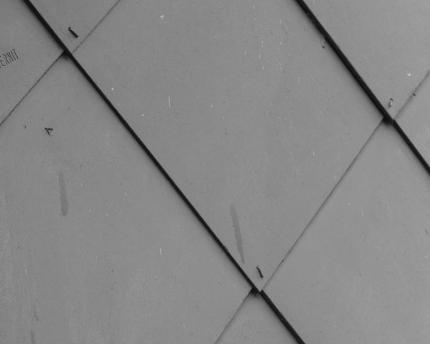 W2W2Płyty azbestowo-cementowe faliste dla budownictwa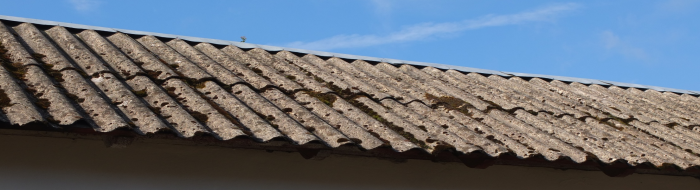 POZOSTAŁEPOZOSTAŁEPOZOSTAŁEPOZOSTAŁEPOZOSTAŁEW3W3Rury i złącza azbestowo-cementoweRury i złącza azbestowo-cementoweRury i złącza azbestowo-cementoweW4W4Izolacje natryskowe środkami zawierającymi w swoim składzie azbestIzolacje natryskowe środkami zawierającymi w swoim składzie azbestIzolacje natryskowe środkami zawierającymi w swoim składzie azbestW5W5Wyroby cierne azbestowo-kauczukoweWyroby cierne azbestowo-kauczukoweWyroby cierne azbestowo-kauczukoweW6W6Przędza specjalna, w tym włókna azbestowe obrobione (tkaniny i odzież ochronna)Przędza specjalna, w tym włókna azbestowe obrobione (tkaniny i odzież ochronna)Przędza specjalna, w tym włókna azbestowe obrobione (tkaniny i odzież ochronna)W7W7Szczeliwa azbestoweSzczeliwa azbestoweSzczeliwa azbestoweW8W8Taśmy tkane i plecione, sznury i sznurkiTaśmy tkane i plecione, sznury i sznurkiTaśmy tkane i plecione, sznury i sznurkiW9W9Wyroby azbestowo-kauczukowe, z wyjątkiem wyrobów ciernychWyroby azbestowo-kauczukowe, z wyjątkiem wyrobów ciernychWyroby azbestowo-kauczukowe, z wyjątkiem wyrobów ciernychW10W10Papier, tekturaW11W11Inne wyroby zawierające azbest, osobno niewymienione:Inne wyroby zawierające azbest, osobno niewymienione:Inne wyroby zawierające azbest, osobno niewymienione:W11.1W11.1Otuliny azbestowo-cementoweOtuliny azbestowo-cementoweOtuliny azbestowo-cementoweW11.2W11.2Kształtki azbestowo-cementowe budowlane (przewody wentylacyjne, podokienniki, osłony kanałów spalin)Kształtki azbestowo-cementowe budowlane (przewody wentylacyjne, podokienniki, osłony kanałów spalin)Kształtki azbestowo-cementowe budowlane (przewody wentylacyjne, podokienniki, osłony kanałów spalin)W11.3W11.3Kształtki azbestowo-cementowe elektroizolacyjneKształtki azbestowo-cementowe elektroizolacyjneKształtki azbestowo-cementowe elektroizolacyjneW11.4W11.4Płytki PCVPłytki PCVPłytki PCVW11.5W11.5Płyty ogniochronnePłyty ogniochronnePłyty ogniochronneW11.6W11.6Papy, kity,  i masy hydroizolacyjnePapy, kity,  i masy hydroizolacyjnePapy, kity,  i masy hydroizolacyjneW11.7W11.7Sprzęt gospodarstwa domowegoSprzęt gospodarstwa domowegoSprzęt gospodarstwa domowegoW11.8W11.8Ubrania robocze, maski, filtry zanieczyszczone azbestemUbrania robocze, maski, filtry zanieczyszczone azbestemUbrania robocze, maski, filtry zanieczyszczone azbestem